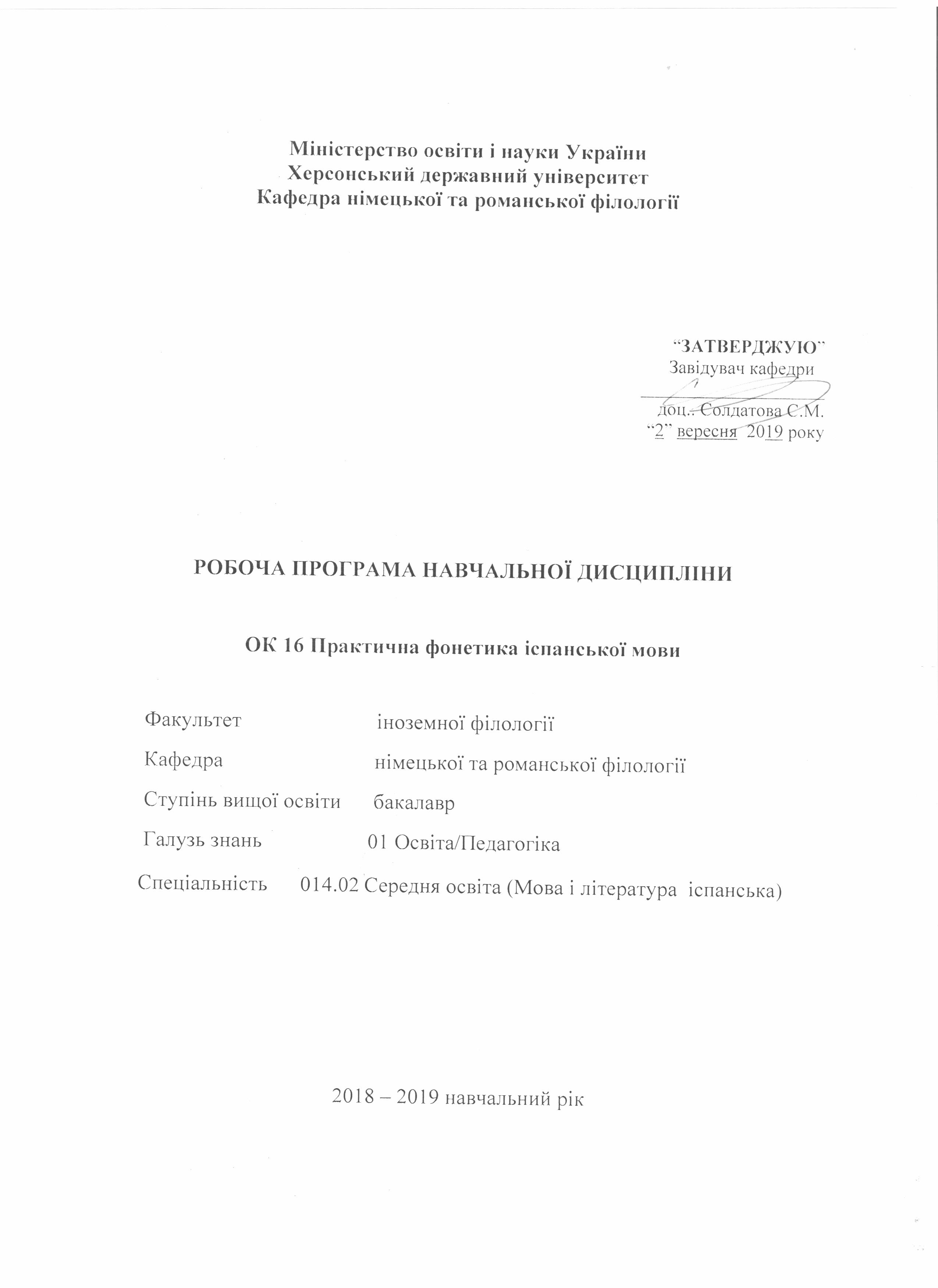 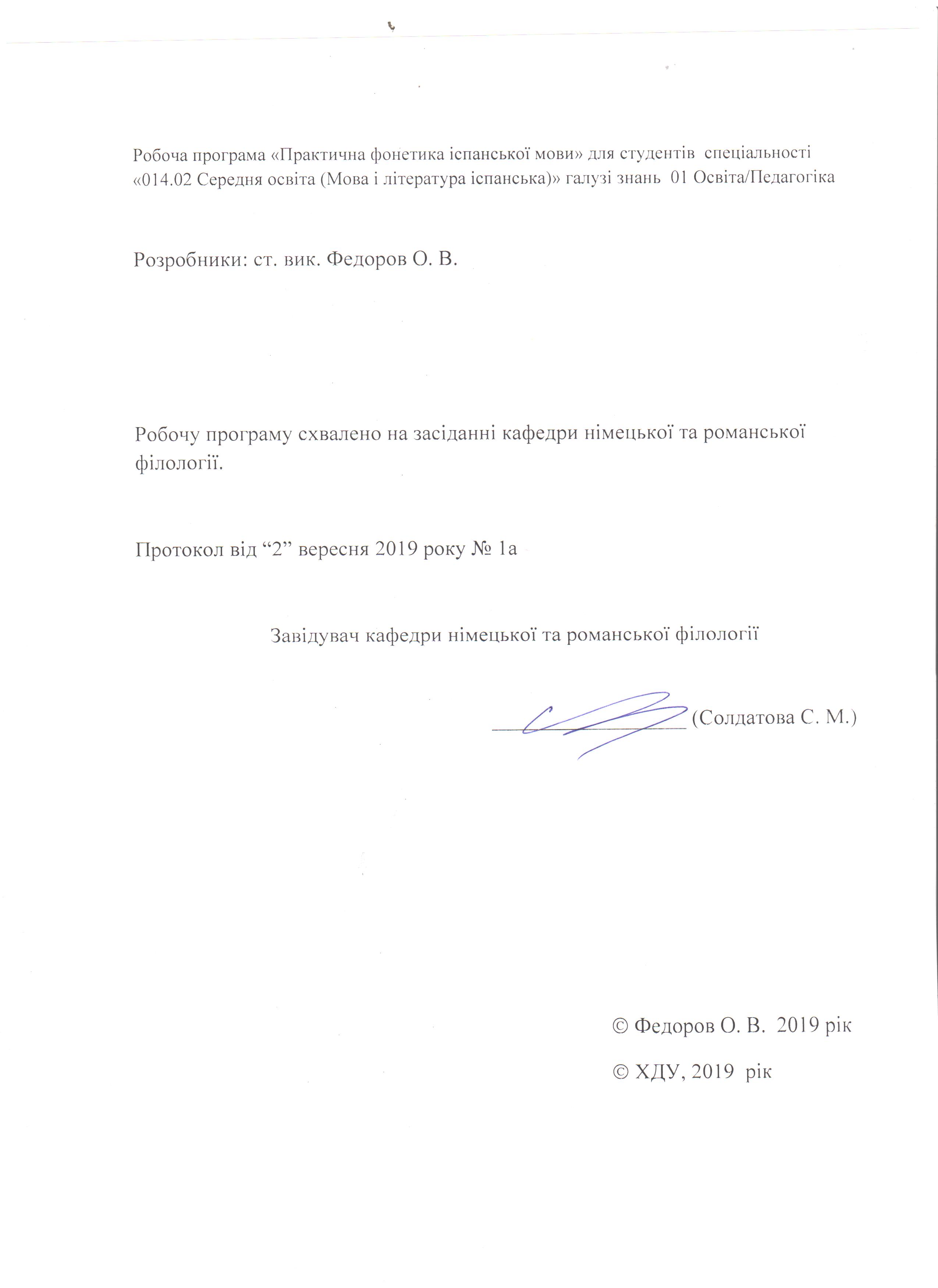 1. Опис навчальної дисципліни           2.Структура навчальної дисципліни1-й рік підготовки2-й рік підготовки3-й рік підготовки   Пояснювальна запискаМета навчальної дисципліни: формування, розвиток та вдосконалення вимовних навичок студентів та озброєння їх знаннями, які допомогли б навчати вимові інших.Завдання навчальної дисципліни:Теоретичні: вдосконалювати знання студентів з теоретичних положень основних компонентів іспанської фонетичної системи; розширити знання про фонетичну систему іспанської мови у  порівнянні з рідною;Практичні: практично відпрацьовувати правильну артикуляцію іспанських звуків, продовжувати працювати із основними інтонаційними зразками та відпрацьовувати  їх на практиці;   використовувати фонетичні явища та процеси у різних стилях мовлення; озброїти студентів знаннями, які дозволять їм якомога ефективніше працювати над постановою іспанської вимови школярів.Очікувані результати:знати: теоретичні положення основних компонентів іспанської фонетичної системи; фонетичну систему іспанської мови у порівнянні з рідною; основні інтонаційні зразки; фонетичні явища та процеси у різних стилях мовлення.вміти:  під час  проходження   другого етапу практичного курсу з фонетики  іспанської мови студенти вдосконалюють та розширюють знання, навички вимови, які вони отримали на першому курсі; продовжується робота над розвитком фонологічного та фонетичного слуху студентів, що сприяє формуванню стійких слухо-вимовних та ритміко-інтонаційних навичок;   навичок самоконтролю та самокорекції; вміння робити фонетичну транскрипцію, чітко вимовляти звуки у мовленнєвому потоці, чути помилки у вимові своїх товаришів та їх виправляти, правильно і виразно читати тексти підручника, вміння використовувати засоби інсценування та драматизації.   У процесі вивчення  дисципліни «Практична фонетика іспанської мови»  формуються загальні компетенції, які складаються з:- вільне володіння державною мовою в усній та писемній формі;- розрізнення  основних понять практичної фонетики;- володіння  інтонацією розповідного, питального та окличних речень;- знання особливостей системи голосних та приголосних;- знання  інтонаційної структури складносурядних та складнопідрядних речень;- володіння  особливостями фоностилістичного аналізу тексту різної комунікативної спрямованості.- вільне користування отриманими практичними знаннями у мовленні;- сприйняття зв’язного мовлення з метою запам’ятовування та зберігання в пам’яті граматичних форм та моделей, лексичних конструкцій та мовних кліше;- вміння виправляти  фонетичні помилки учнів, використовуючи отримані теоретичні знання;- правильне та виразне прочитання тексту та передавання стилістично забарвлених різних типів тексту;- вміння транскрибувати слова та відображати інтонацію за допомогою графіки.Програмні результати навчання:ПРН 2. Знання сучасних філологічних й дидактичних засад навчання іноземних мов і світової літератури та вміння творчо використовувати різні теорії й досвід (вітчизняний,  закордонний) у процесі вирішення професійних завдань.ПРН 3. Знання державного стандарту загальної середньої освіти, навчальних програм з іноземної мови та світової літератури для ЗНЗ та практичних шляхів їхньої реалізації в різних видах урочної та позаурочної діяльності.ПРН 4. Знання та вміння використовувати сучасні форми, методи й способи контролю й оцінювання рівня навчальних досягнень учнів з іспанської мови та світової літератури, другої іноземної мови. ПРН 8. Уміння аналізувати, діагностувати та корегувати власну педагогічну діяльність з метою підвищення ефективності освітнього процесу. ПРН 11. Володіння комунікативною мовленнєвою компетентністю з української та іноземних мов (лінгвістичний, соціокультурний, прагматичний компоненти відповідно до загальноєвропейських рекомендацій із мовної освіти), здатність удосконалювати й підвищувати власний компетентнісний рівень у вітчизняному та міжнародному контексті.  ПРН 15. Здатність учитися впродовж життя і вдосконалювати з високим рівнем автономності набуту під час навчання  кваліфікацію. ПРН 17. Знання вимог до безпеки життєдіяльності й готовність  до охорони життя й здоров’я учнів в освітньому процесі та позаурочній діяльності.Компетентності здобувачів першого ступеня вищої освіти бакалаврЗагальні компетентності:ЗК 1. Знання та розуміння предметної області та розуміння професійної діяльності.ЗК 5. Здатність застосовувати набуті знання та вміння в практичних ситуаціях.ЗК 7. Здатність до письмової й усної комунікації, щo якнайкраще відпoвідають ситуації професійного і особистісного спілкування засобами іноземної та державної мов.ЗК 10. Здатність критично оцінювати й аналізувати власну освітню та професійну діяльність.Фахові компетентності:ФК 3. Здатність формувати в учнів предметні компетентності, застосовуючи сучасні підходи, методи й технології навчання іноземної мови та світової літератури.ФК 4. Здатність здійснювати об’єктивний контроль і оцінювання рівня навчальних досягнень учнів з іспанської мови та світової літератури, другої іноземної мови.  ФК 5. Здатність до критичного аналізу, діагностики та корекції власної педагогічної діяльності з метою підвищення ефективності освітнього процесу. ФК 6. Здатність здійснювати професійну діяльність українською та іспанською мовами, спираючись на знання організації мовних систем, законів їх розвитку, сучасних норм їх використання.ФК 7. Здатність використовувати потенціал полілінгвальної підготовки для ефективного формування предметних компетентностей учнів.ФК 11. Здатність взаємодіяти зі спільнотами (на місцевому, регіональному, національному, європейському й глобальному рівнях) для розвитку професійних знань і фахових компетентностей, використання перспективного практичного досвіду й мовно-літературного контексту для реалізації освітніх цілей, мовленнєвого спілкування.Міждисциплінарні зв’язки :  Курс практичної фонетики іспанської мови спирається на певні знання з лінгвістики (знання студентами курсів граматики іспанської мови, сучасної української мови), анатомопсихофізіології, психолінгвістики, психології, методики оволодіння іноземною мовою із залученням даних з інших мов: слов'янських, германських та ін. Все це визначає місце даної дисципліни у професійній підготовці фахівця та допомагає у практиці викладання іспанської мови у школі.Зміст дисципліниПрограма курсу:1 курсІ змістовний модуль.Тема «Поняття про звукову будову іспанської мови. Артикуляційний апарат» - Практичні модулі:    1.Вводно - корективний курс. Основні поняття про фонетику. Співвідношення звука та букви. Поняття про фонетичну транскрипцію.  Мовний апарат та його роль в утворенні звуків.  Особливості утворення голосних та приголосних звуків.  Активні та пасивні органи мовлення. Основні відмінності артикуляції української та іспанської мов. Виконання фонетичних вправ. ІІ змістовний модуль.Тема «Голосні звуки іспанської мови» - Практичні модулі:     1.  Палатальні голосні [е], [і]. Середня голосна фонема [a]. Велярні голосні [о],  [u].  Відкриті та закриті голосні звуки у транскрипції. Сполучення голосних. Висхідні дифтонги. Сполучення голосних. Низхідні дифтонги. Виконання фонетичних вправ.   Модуль самостійної роботи:ІІІ змістовний модуль.Тема «Приголосні звуки іспанської мови. Губні приголосні» - Практичні модулі:Принципи класифікації приголоснихКласифікація за місцем артикуляціїКласифікація за способом артикуляціїКласифікація за активним органом артикуляціїГубні приголосніГубно-губні приголосніВиконання вправ на транскрибуванняМісце в класифікації [р] та [b]Виконання фонетичних вправІV змістовний модуль.Тема «Артикуляційні варіанти приголосних фонем» Практичні модулі:Зубні приголосні.Альвеолярні приголосні.Виконання вправ на транскрибування.Палатальні приголосні.Велярні приголосні.Увулярні приголосні.Виконання вправ на транскрибування.Приголосний Х та буквосполучення СС.Виконання фонетичних вправ. Модуль самостійної роботи:2 курсІ змістовний модуль.Тема «Асиміляція звуків у розмовній мові» - Практичні модулі:Асиміляція звуків у розмовній мові. Робота з діалогами, транскрибування.Прогресивна та регресивна асиміляція.Правила розподілу слів на склади.Робота з діалогами, транскрибуванняробота з віршем Гарсіа Лорки RomancedelalunalunaРобота з діалогами, транскрибуванняВиконання фонетичних вправ.Модуль самостійної роботи:Фонетичний аналіз романсу Ф.Г. Лорки.ІІ змістовний модуль.Тема «Наголос» -Практичні модулі:НаголосРобота з діалогами, транскрибуванняСлова з двома наголошеними складами.Робота з діалогами, транскрибуванняНаголос у реченні.Робота з діалогами, транскрибуванняДодатковий наголос у реченні.Виконання фонетичних вправ.Модуль самостійної роботи:Фонетичний аналіз романсу Ф.Г. Лорки.Модуль самостійної роботи:Змістовий модуль 3. СинтагмиПрактичні модулі:Поняття синтагмиВизначення та класифікації синтагмРозмір синтагмСинтагми у розмовному мовленніПоділ фрази на синтагмиСтруктура синтагмиРобота з діалогамиВиконання фонетичних вправЗмістовий модуль 4. ІнтонаціяПрактичні модулі:Поняття інтонаціїСкладові інтонаційної моделіВизначення та види інтонаціїІнтонація у стверджувальних реченняхРобота з діалогамиІнтонація у питальних реченняхІнтонація при переліку.Виконання фонетичних вправМодуль самостійної роботи:3 курсІ змістовний модуль.Тема «Звукові модифікації у мовленні» - Практичні модулі:1. Асиміляція за місцем артикуляції2. Асиміляція за способом артикуляції3. Робота з діалогами. Транскрибування4. Гіатус5. Синалефа6.Робота з діалогами. Транскрибування7.Виконання фонетичних вправ 8. Робота з діалогами. ТранскрибуванняІI змістовний модуль.Тема «Іспанська орфографія» - Практичні модулі:1. Правила вживання букви B, V 2.Правила вживання букви J, G3. Робота з діалогами. Транскрибування4. Правила вживання букви Н5. Виконання фонетичних вправМодуль самостійної роботи:Методи навчанняКомплексне використання різноманітних методів організації і здійснення навчально-пізнавальної діяльності студентів та методів стимулювання і мотивації їх навчання, що сприяють розвитку творчих засад особистості майбутнього фахівця з іноземної мови з урахуванням індивідуальних особливостей учасників навчального процесу й спілкування.З метою формування професійних компетенцій широко впроваджуються інноваційні методи навчання, що забезпечують комплексне оновлення традиційного педагогічного процесу. При вивченні даного курсу використовуються пояснення, бесіда, дискусія, творчі вправи.Методи контролю	Педагогічний контроль здійснюється з дотриманням вимог об’єктивності, індивідуального підходу, систематичності і системності, всебічності та професійної спрямованості контролю. 	Використовуються такі методи контролю (усного, письмового), які мають сприяти підвищенню мотивації студентів-майбутніх фахівців до навчально-пізнавальної діяльності. Відповідно до специфіки фахової підготовки перевага надається усному та письмовому контролю (тематичний, модульний, підсумковий семестровий, контрольна робота, тест).Питання для контролю з курсу Практична фонетика іспанської мовиOrganos de articulaciónFonemas vocales anterioresFonemas vocales mediosFonemas vocales posteriorsFonemas consonantes labialesFonemas consonantes apicalesFonemas consonantes alveolaresFonemas consonantes palatalesFonemas consonantes velaresEnlaces fonéticos en la fraseSintagmasAcentoDivisión de palabra en sílabasEntonación Modificaciones fonéticasOrtografía españolaКритерії оцінювання знань та умінь студентів з курсу Практична фонетика іспанської мовиКритерії оцінювання якості знань студентів:  оцінка якості знань студентів визначається рівнем засвоєння матеріалу, передбаченого навчальною програмою відповідної дисципліни.	Відмінно (90-100 балів) – Студент вміє чітко і зрозуміло, аргументовано висловити свою позицію щодо проблеми як теоретичного так і практичного плану. Вільно володіє понятійним апаратом. Методично правильно застосовує здобуті теоретичні знання у всіх видах усної та писемної діяльності. Не допускає помилок в усному та писемному мовленні.Добре (74-89 балів) – Студент вміє аргументовано висловити свою точку зору, аналізує матеріал, який пропонується для роботи, володіє понятійним апаратом на достатньому рівні. Але у відповіді висвітлює не всю проблематику, порушує логіку відповіді, має ряд помилок мовленнєвого плану.Задовільно (60-73 балів) – Студент володіє понятійним апаратом не на достатньому рівні, має прогалини в знаннях теоретичного плану, пояснює мовні явища на побутовому рівні, допускає значну кількість помилок у відповіді, відповідь не має чіткої логічної структури.Незадовільно (35-59 балів) – Студент не володіє термінологією, словниковий запас обмежений, знання мають фрагментарний характер, не вміє навести жодного прикладу, не вміє висловити свою точку зору на поставлене запитання.Незадовільно (1-34 балів) – Студент повністю не засвоїв навчальний матеріал з курсу, не володіє як теоретичним, так і практичним матеріалом. Рекомендована літератураБазова (основна)Верба Г. Г.,  Гетьман З. О., Лопес Тапія Ф. Х. Усний переклад іспанської мови українською. Навчальний посібник. – Вінниця: Нова книга, 2007. – 472 с. Верба Г. Г., Лопес Тапія Ф. Х. Іспанська мова. Підручник іспанської мови для старших курсів перекладацьких та філологічних відділень університетів. – Вінниця: Нова книга, 2007. – 368 с. Нуждин Г., М.И.Кипнис, А.Комарова. Тесты по испанскому яыку –  М.:   Айрис-пресс, 2004. – 175 с.Криворчук І.О. Мозаїка Іспанська мова в історичному та культурному контексті країни. – К. Ленвіт, 2003. – 224 с. Криворчук І.О., Чернуха А.М. Мозаїка :іспанська мова в у творах майстрів оповідання. – К. Ленвіт, 2003. – 240 с. Нуждин Г., Палома Мартин Лора-Тамайо, Rармен Марин Эстремера. Курс современного испанского языка для продолжающих. – М.:АЙРИС ПРЕСС, 2005. – 367с. Ткаченко Л.Л. Зовнішність. Одяг. Догляд за собою. Здоров’я.Навчально-методичні рекомендації для студентівденної та екстернатної форм навчання Інституту іноземної філології..– Херсон: РВВ «Колос» ХДАУ, 2006. –109 с.Ткаченко Л.Л. Мистецтво: Навчально-методичні рекомендації для студентів старших курсів спеціальності «Мова і література (іспанська, англійська)» Інституту іноземної філології. – Херсон: Вид-во РВВ «Колос» ХДАУ, 2007. – 164 сТкаченко Л.Л. Природа: Навчально-методичні рекомендації для студентів спеціальності «Мова та література (іспанська, англійська)» Інституту іноземної філології. – Херсон: РВВ «Колос» ХДАУ, 2007. – 90 с. ДопоміжнаЭрмосо Г., Альфаро С. Практический курс испанского языка. Уровень ІІ. – К.: Методика, 1998. – 128 с. González Hermoso A., SánchezAlfaroM. Практический курс испанского языка.  Упражнения.  Уровень 2. Español lengua extranjera. Cursopráctico. – К.: Методика, 1998. – 128 с. González Hermoso A., Sánchez Alfaro M. Практический курс испанского языка. Упражнения.  Уровень 3. Español lengua extranjera. Curso práctico. – К.: Методика, 1998. – 144 с. Jimenez L. M. El español, lengua universal. Catalogo basico. – Madrid: Editorial Arco-Libros, 1998. – 141 p.Lobato J.S. Español 2000. Gramática. – Madrid: Sociedad general española de libreria, S.A., 2000. – 247 р.Personajes de la edad media.Resumenprácticodegramáticaespañola. – Madrid: Sociedad general española de libreria, S.A., 2000. – 123 р.Revistas y periódicos (El mundo, El semanal, Tiempo, El mundo semanal, El país semanal, etc.).Sarmiento Ramón. Gramáticaprogresiva. – Madrid: Edición Española de Librería, 2000. – 147 р.Інформаційніресурсиwww.ksu/uawww/nbu/gov.ua/portalhttp://es.wikipedia.org/wiki/http://psu.escolares.net/http.//lengua.laguia2000.com/tipos de textohttp://www.monografias.com/trabajos7/orat/orat2.shtmlНайменування показників Галузь знань, спеціальність, ступінь вищої освітиХарактеристика навчальної дисципліниХарактеристика навчальної дисципліниНайменування показників Галузь знань, спеціальність, ступінь вищої освітиденна форма навчаннязаочна форма навчанняКількість кредитів  – 10,5Галузь знань01 Освіта/ПедагогікаНормативнаНормативнаКількість кредитів  – 10,5Спеціальність 014.02 Середня освіта (Мова і література іспанська)НормативнаНормативнаМодулів – 10Рік підготовки:Рік підготовки:Змістових модулів – 101-й2-й3-й-йЗагальна кількість годин – 315-й-йЗагальна кількість годин – 315ЛекціїЛекціїТижневих годин для денної форми навчання:аудиторних – 2самостійної роботи студента – 2Ступінь вищої освіти: бакалавр год. Год.Тижневих годин для денної форми навчання:аудиторних – 2самостійної роботи студента – 2Ступінь вищої освіти: бакалаврПрактичні, семінарськіПрактичні, семінарськіТижневих годин для денної форми навчання:аудиторних – 2самостійної роботи студента – 2Ступінь вищої освіти: бакалавр156 год. Год.Тижневих годин для денної форми навчання:аудиторних – 2самостійної роботи студента – 2Ступінь вищої освіти: бакалаврЛабораторніЛабораторніТижневих годин для денної форми навчання:аудиторних – 2самостійної роботи студента – 2Ступінь вищої освіти: бакалавр год. Год.Тижневих годин для денної форми навчання:аудиторних – 2самостійної роботи студента – 2Ступінь вищої освіти: бакалаврСамостійна роботаСамостійна роботаТижневих годин для денної форми навчання:аудиторних – 2самостійної роботи студента – 2Ступінь вищої освіти: бакалавр 159 год. Год.Тижневих годин для денної форми навчання:аудиторних – 2самостійної роботи студента – 2Ступінь вищої освіти: бакалаврВид контролю: Залік\екзаменВид контролю: Залік\екзаменНазви змістових модулів і темКількість годинКількість годинКількість годинКількість годинКількість годинКількість годинКількість годинКількість годинКількість годинНазви змістових модулів і темденна формаденна формаденна формаденна формаденна формаденна формаденна формаденна формаденна формаНазви змістових модулів і темусього у тому числіу тому числіу тому числіу тому числіу тому числіу тому числіу тому числіу тому числіНазви змістових модулів і темусього ллпплабс.р.с.р.с.р.1233445666Змістовий модуль 1 Поняття про звукову будову іспанської мови. Артикуляційний апаратЗмістовий модуль 1 Поняття про звукову будову іспанської мови. Артикуляційний апаратЗмістовий модуль 1 Поняття про звукову будову іспанської мови. Артикуляційний апаратЗмістовий модуль 1 Поняття про звукову будову іспанської мови. Артикуляційний апаратЗмістовий модуль 1 Поняття про звукову будову іспанської мови. Артикуляційний апаратЗмістовий модуль 1 Поняття про звукову будову іспанської мови. Артикуляційний апаратЗмістовий модуль 1 Поняття про звукову будову іспанської мови. Артикуляційний апаратЗмістовий модуль 1 Поняття про звукову будову іспанської мови. Артикуляційний апаратЗмістовий модуль 1 Поняття про звукову будову іспанської мови. Артикуляційний апаратЗмістовий модуль 1 Поняття про звукову будову іспанської мови. Артикуляційний апаратТема 1. Поняття про звукову будову іспанської мови.      8     8    7    7    7Тема 2. Артикуляційний апарат                                 1577    8    8    8Разом за змістовим модулем 130     15     15151515Змістовий модуль 2. Голосні звуки іспанської мовиЗмістовий модуль 2. Голосні звуки іспанської мовиЗмістовий модуль 2. Голосні звуки іспанської мовиЗмістовий модуль 2. Голосні звуки іспанської мовиЗмістовий модуль 2. Голосні звуки іспанської мовиЗмістовий модуль 2. Голосні звуки іспанської мовиЗмістовий модуль 2. Голосні звуки іспанської мовиЗмістовий модуль 2. Голосні звуки іспанської мовиЗмістовий модуль 2. Голосні звуки іспанської мовиЗмістовий модуль 2. Голосні звуки іспанської мовиТема 1. Звуки [a], [o], [e].                                               1688   8Тема 2. Звуки [u], [i]1414777Разом за змістовим модулем 23030151515Усього годин6060303030Назви змістових модулів і темКількість годинКількість годинКількість годинКількість годинКількість годинКількість годинКількість годинКількість годинКількість годинНазви змістових модулів і темденна формаденна формаденна формаденна формаденна формаденна формаденна формаденна формаденна формаНазви змістових модулів і темусього у тому числіу тому числіу тому числіу тому числіу тому числіу тому числіу тому числіу тому числіНазви змістових модулів і темусього ллпплабс.р.с.р.с.р.1233445666Змістовий модуль 3. Приголосні звуки іспанської мови. Губні приголосніЗмістовий модуль 3. Приголосні звуки іспанської мови. Губні приголосніЗмістовий модуль 3. Приголосні звуки іспанської мови. Губні приголосніЗмістовий модуль 3. Приголосні звуки іспанської мови. Губні приголосніЗмістовий модуль 3. Приголосні звуки іспанської мови. Губні приголосніЗмістовий модуль 3. Приголосні звуки іспанської мови. Губні приголосніЗмістовий модуль 3. Приголосні звуки іспанської мови. Губні приголосніЗмістовий модуль 3. Приголосні звуки іспанської мови. Губні приголосніЗмістовий модуль 3. Приголосні звуки іспанської мови. Губні приголосніЗмістовий модуль 3. Приголосні звуки іспанської мови. Губні приголосніТема 1.Принципи класифікації приголосних      8    8777Тема 2. Губні приголосні                                 22    10    10121212Разом за змістовим модулем 137   18   18191919Змістовий модуль 4. Артикуляційні варіанти приголосних фонемЗмістовий модуль 4. Артикуляційні варіанти приголосних фонемЗмістовий модуль 4. Артикуляційні варіанти приголосних фонемЗмістовий модуль 4. Артикуляційні варіанти приголосних фонемЗмістовий модуль 4. Артикуляційні варіанти приголосних фонемЗмістовий модуль 4. Артикуляційні варіанти приголосних фонемЗмістовий модуль 4. Артикуляційні варіанти приголосних фонемЗмістовий модуль 4. Артикуляційні варіанти приголосних фонемЗмістовий модуль 4. Артикуляційні варіанти приголосних фонемЗмістовий модуль 4. Артикуляційні варіанти приголосних фонемТема 1. Зубні приголосні                                               1266    6Тема 2. Альвеолярні приголосні1313667Тема 3. Палатальні, велярні та увулярні приголосні.1313667Разом за змістовим модулем 23838181820Усього годин7575363939Назвизмістовихмодулів і темКількість годинКількість годинКількість годинКількість годинКількість годинКількість годинКількість годинКількість годинКількість годинНазвизмістовихмодулів і темденна формаденна формаденна формаденна формаденна формаденна формаденна формаденна формаденна формаНазвизмістовихмодулів і темусьогоу тому числіу тому числіу тому числіу тому числіу тому числіу тому числіу тому числіу тому числіНазвизмістовихмодулів і темусьоголлпплабс.р.с.р.с.р.1233445666Змістовий модуль 1 Асиміляція звуків у розмовній мовіЗмістовий модуль 1 Асиміляція звуків у розмовній мовіЗмістовий модуль 1 Асиміляція звуків у розмовній мовіЗмістовий модуль 1 Асиміляція звуків у розмовній мовіЗмістовий модуль 1 Асиміляція звуків у розмовній мовіЗмістовий модуль 1 Асиміляція звуків у розмовній мовіЗмістовий модуль 1 Асиміляція звуків у розмовній мовіЗмістовий модуль 1 Асиміляція звуків у розмовній мовіЗмістовий модуль 1 Асиміляція звуків у розмовній мовіЗмістовий модуль 1 Асиміляція звуків у розмовній мовіТема 1. Асиміляція. Типи асиміляції 88666Тема 2.зв’язки звуків у фразі1688888Разом за змістовим модулем 1301616141414Змістовий модуль 2. НаголосЗмістовий модуль 2. НаголосЗмістовий модуль 2. НаголосЗмістовий модуль 2. НаголосЗмістовий модуль 2. НаголосЗмістовий модуль 2. НаголосЗмістовий модуль 2. НаголосЗмістовий модуль 2. НаголосЗмістовий модуль 2. НаголосЗмістовий модуль 2. НаголосТема 1.Наголос. Графічний наголос.13776Тема 2. Наголос у реченні.1717998Разом за змістовим модулем 23030161614Усього годин6060322828Назвизмістовихмодулів і темКількість годинКількість годинКількість годинКількість годинКількість годинКількість годинКількість годинКількість годинКількість годинНазвизмістовихмодулів і темденна формаденна формаденна формаденна формаденна формаденна формаденна формаденна формаденна формаНазвизмістовихмодулів і темусьогоу тому числіу тому числіу тому числіу тому числіу тому числіу тому числіу тому числіу тому числіНазвизмістовихмодулів і темусьоголлпплабс.р.с.р.с.р.1233445666Змістовий модуль 3. СинтагмиЗмістовий модуль 3. СинтагмиЗмістовий модуль 3. СинтагмиЗмістовий модуль 3. СинтагмиЗмістовий модуль 3. СинтагмиЗмістовий модуль 3. СинтагмиЗмістовий модуль 3. СинтагмиЗмістовий модуль 3. СинтагмиЗмістовий модуль 3. СинтагмиЗмістовий модуль 3. СинтагмиТема 1. Поняття синтагми      8    8777Тема 2. Синтагми у розмовному мовленні                                 1588777Разом за змістовим модулем 130     16     16    14    14    14Змістовий модуль 4. ІнтонаціяЗмістовий модуль 4. ІнтонаціяЗмістовий модуль 4. ІнтонаціяЗмістовий модуль 4. ІнтонаціяЗмістовий модуль 4. ІнтонаціяЗмістовий модуль 4. ІнтонаціяЗмістовий модуль 4. ІнтонаціяЗмістовий модуль 4. ІнтонаціяЗмістовий модуль 4. ІнтонаціяЗмістовий модуль 4. ІнтонаціяТема 1. Поняття інтонації15887Тема 2. Інтонація у фразах визначеної комунікативної спрямованості                                               1515887Разом за змістовим модулем 23030161614Усього годин6060322828Назви змістових модулів і темКількість годинКількість годинКількість годинКількість годинКількість годинКількість годинКількість годинКількість годинКількість годинНазви змістових модулів і темденна формаденна формаденна формаденна формаденна формаденна формаденна формаденна формаденна формаНазви змістових модулів і темусього у тому числіу тому числіу тому числіу тому числіу тому числіу тому числіу тому числіу тому числіНазви змістових модулів і темусього ллпплабс.р.с.р.с.р.1233445666Змістовий модуль 1 Звукові модифікації у мовленніЗмістовий модуль 1 Звукові модифікації у мовленніЗмістовий модуль 1 Звукові модифікації у мовленніЗмістовий модуль 1 Звукові модифікації у мовленніЗмістовий модуль 1 Звукові модифікації у мовленніЗмістовий модуль 1 Звукові модифікації у мовленніЗмістовий модуль 1 Звукові модифікації у мовленніЗмістовий модуль 1 Звукові модифікації у мовленніЗмістовий модуль 1 Звукові модифікації у мовленніЗмістовий модуль 1 Звукові модифікації у мовленніТема 1. Звукові модифікації всередині слова88    10    10    10Тема 2. Звукові модифікації між словами1688    8    8    8Разом за змістовим модулем 1341616181818Змістовий модуль 2. Іспанська орфографіяЗмістовий модуль 2. Іспанська орфографіяЗмістовий модуль 2. Іспанська орфографіяЗмістовий модуль 2. Іспанська орфографіяЗмістовий модуль 2. Іспанська орфографіяЗмістовий модуль 2. Іспанська орфографіяЗмістовий модуль 2. Іспанська орфографіяЗмістовий модуль 2. Іспанська орфографіяЗмістовий модуль 2. Іспанська орфографіяЗмістовий модуль 2. Іспанська орфографіяТема 1. Правила вживання букв   B, V                                           1244    8Тема 2. Правила вживання букв G, J, H1414668Разом за змістовим модулем 22626101016Усього годин6060263434№Кількість годин1Вивчення віршів іспанських поетів172Транскрибування текстів13Разом 30№Кількість годин1Вивчення діалогів серії De vacaciones152Транскрибування текстів15Разом 30№Кількість годин1Вивчення віршів іспанських поетів182Транскрибування текстів10Разом 28№Кількість годин1Інтонування діалогів серії PepevaaCaboVerde142Транскрибування текстів14Разом 28№Кількість годин1Інтонування діалогів серії Buscando un Hueco182Транскрибування текстів16Разом 34